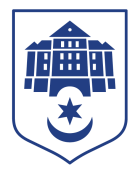 Тернопільська міська рада восьмого скликанняПротокол №33позапланового засідання виконавчого комітету міської ради21.04.2022				Початок засідання									11.00Головуючий: Надал Сергій.Присутні на засіданні : Гірчак Ігор, Дідич Володимир, Корнутяк Володимир, Крисоватий Ігор, Кузьма Ольга, Надал Сергій, Стемковський Владислав, Татарин Богдан, Туткалюк Ольга, Хімейчук Іван. Відсутні на засіданні: Осадця Сергій, Остапчук Вікторія, Солтис Віктор, Якимчук Петро.Кворум є – 10 членів виконавчого комітету. СЛУХАЛИ: Про закінчення опалювального періоду в м. ТернополіПро внесення змін до бюджету Тернопільської  міської територіальної громади на 2022 рікПро передачу автомобілівЗАПРОШЕНА: Кучер Надія.ДОПОВІДАЛИ: Стемковський Владислав, Кучер Надія, Хімейчук Іван.ГОЛОСУВАННЯ: за – 10, проти – 0, утримались – 0.ВИРІШИЛИ: рішення  № 376, № 377, №378 додаються.	Міський голова 						Сергій НАДАЛТетяна Шульга  0674472610